PROCESSOS  DE PESSOAS FÍSICAS ENVIADOS POR EMAILPROCEDIMENTOS- Envie o processo, por e-mail, APENAS para o endereço protocolo.sfpc@3gaaae.eb.mil.br.- Assunto: CONFORME O MODELO DE ASSUNTOS A SEREM ENVIADOS POR E-MAIL em anexo a esta mensagem.- Anexos: anexe todos os documentos listados previstos, no formato PDF, em arquivo único.- Modelo do corpo do e-mail: “solicito o registro e apostilamento de arma, conforme documentação anexada”. Escreva observações quanto ao processo, se for o caso.Os processos serão protocolados na ordem de entrada (data) na CAIXA DE ENTRADA do e-mail.Qualquer outra questão deve ser mandado para o faleconosco@3gaaae.eb.mil.br. O endereço sfpc@3gaaae.eb.mil.br será descontinuado.AQUISIÇÃO DE MÁQUINA DE RECARGAA aquisição de equipamento de recarga por meio do SisGCorp ainda não está disponível no SisGCorp. Dessa forma, deverá ser enviado o processo por correio eletrônico, para essa finalidade. Para a aquisição de equipamento de recarga por atirador desportivo, deve ser anexado ao requerimento de solicitação de autorização para aquisição a identificação pessoal válida e o comprovante do pagamento da taxa correspondente. A análise do pedido dar-se-á de acordo com os critérios previstos no art. 81 da Portaria nº 166/COLOG/23.Deve-se proceder da seguinte forma:- Enviar o processo, por e-mail, APENAS para o endereço protocolo.sfpc@3gaaae.eb.mil.br- Assunto: autorização para a aquisição de equipamento de recarga – nome do requerente/procurador.- Anexos: identificação pessoal válida , o comprovante do pagamento da taxa correspondente, no formato PDF, em arquivo único e o modelo de AUTORIZAÇÃO PARA AQUISIÇÃO DE PCE NO COMÉRCIO NACIONAL (em anexo a esta mensagem) preenchido e assinado.- Modelo do corpo do e-mail: “solicito a autorização para a aquisição de equipamento de recarga, conforme documentação anexada”. Escreva observações quanto ao processo, se for o caso.Os processos serão protocolados na ordem de entrada (data) na CAIXA DE ENTRADA do e-mail.Procedimento para a emissão da GRU, acesso o sitio:https://pagtesouro.tesouro.gov.br/portal-gru/#/emissao-gru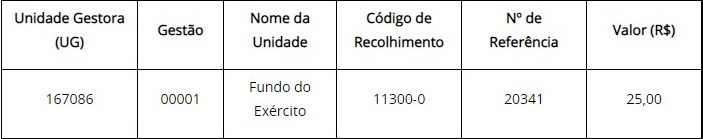 MODELO DE AUTORIZAÇÃO PARA AQUISIÇÃO DE MÁQUINA DE RECARGAMODELOS DE ASSUNTOS A SEREM ENVIADOS POR E-MAILAutorização para Aquisição de  Equipamento de Máquina de Recarga de MuniçãoAquisição Equipamento Recarga Munição – Na Indústria - Nome do Requerente/ Procurador Aquisição Equipamento Recarga Munição - Por importação- Nome do Requerente/ Procurador.Certificado de Registro de Arma de Fogo Aquisição do Certificado de Registro de Arma de Fogo - 2° Via - Nome do Requerente/ Procurador Aquisição do Certificado de Registro de Arma de Fogo – Concessão 1° Via – Nome do Requerente/ procurador Aquisição do Certificado de Registro de Arma de Fogo – Renovação – Nome do Requerente/ procuradorInclusão Inclusão – arma no SIGMA por importação - Nome do Requerente/ Procurador Inclusão – Equipamento de Recarga no SIGMA por compra na Indústria Nacional - Nome do Requerente/ ProcuradorTransferênciaTransferência de arma de CAC distintos do SIGMA para o SIGMA  - Nome do Alienante/Adquirente/ Procurador Transferência de arma do SINARM para o SIGMA (CAC) (cidadãos distintos)- Nome do Alienante/Adquirente/ ProcuradorTransferência de arma de CAC do SIGMA para o SINARM (cidadãos distintos) - Nome do Alienante/Adquirente/ ProcuradorTransferência de Arma Brasonada de posse temporária – Militar FFAA - Nome do Alienante/Adquirente/ ProcuradorTransferência de arma entre militares – Militar EB - Nome do Alienante/Adquirente/ Procurador.Transferência de armas de CAC para militar – Militar EB - Nome do Alienante/Adquirente/ Procurador.Transferência de armas de militar para CAC – Militar EB - Nome do Alienante/Adquirente/ ProcuradorTransferência de propriedade – Polícia Rodoviária Federal - Nome do Alienante/Adquirente/ Procurador Transferência do SIGMA (BM) para o SIGMA (EB) - Nome do Alienante/Adquirente/ ProcuradorMUDANÇA DE ACERVOA mudança de acerva ocorre com as trocas dos acervos “Cidadão” (cado de militares) , “Caçador”, “Colecionamento” e “Caça” entre si.Mudança de Acervo de armas de CAC do acervo de:CAÇA para ATIRADOR/ Nome do Requerente/ ProcuradorATIRADOR para CAÇA/ Nome do Requerente/ ProcuradorCAÇA para COLECIONAMENTO/ Nome do Requerente/ ProcuradorCOLECIONAMENTO para CAÇA/ Nome do Requerente/ ProcuradorATIRADOR para COLECIONAMENTO/ Nome do Requerente/ ProcuradorCOLECIONAMENTO para ATIRADOR/ Nome do Requerente/ ProcuradorOUTROS Correção de dados de Arma – Nome do Requerente/ Procurador Correção de dados do SIGMA – Nome do Requerente/ ProcuradorEmissão de Mapas de Arma - Nome do Requerente/ Procurador Exclusão de arma no SIGMA por Inclusão no SINARM - Nome do Requerente/ ProcuradorExclusão do SIGMA por duplicidade - Nome do Requerente/ ProcuradorExclusão do SIGMA por entrega voluntária para destruição - Nome do Requerente/ ProcuradorExclusão do SIGMA por furto ou extravio de armas - Nome do Requerente/ Procurador.1ª Via de CRAF -  Nome do Requerente/ Procurador.Ressarcimento de Guia de Recolhimento da União - titular do recolhimento CHECKLIST – TRANSFERÊNCIA DE ARMAS ENTRE REGISTRADOS – CAC SIGMA -SIGMA1) Requerimento, Anexo M da Portaria 166-COLOG (modelo em anexo);2) Cópia de documento de identificação pessoal/funcional do adquirente e do alienante (VÁLIDAS e VISÍVEIS);3) Cópia do CRAF da arma objeto de transferência (VISÍVEL);4) Documentação necessária para aquisição de arma de fogo, Art. 61 da Portaria 166-COLOG:a) de identificação pessoal (VÁLIDA e VISÍVEL).b) comprobatório de idoneidade e inexistência de inquérito policial ou processo criminal, por meio de certidões de antecedentes criminais das Justiças Federal, Estadual ou Distrital, Militar e Eleitoral, referentes aos locais de domicílio dos últimos cinco anos do interessado, observado o §4º do art. 15 do Decreto nº 11.615/2023; Se houve mudança de estado, deve ser apensado as certidões deste.c) comprobatório de ocupação lícita;d) comprobatório de residência certa referente aos locais de domicílio dos últimos cinco anos do interessado.e) comprobatório de capacidade técnica para o manuseio de arma de fogo, na forma do §5º do art. 15 do Decreto nº 11.615/2023;f) comprobatório de aptidão psicológica para o manuseio de arma de fogo, atestada em laudo conclusivo fornecido por psicólogo credenciado pela Polícia Federal;g) declaração de não estar respondendo a inquérito policial ou processo criminal;h) declaração de que a sua residência possui cofre ou lugar seguro, com tranca, para armazenamento das armas de fogo desmuniciadas de que seja proprietário, e de que adotará as medidas necessárias para impedir que menor de dezoito anos de idade ou pessoa civilmente incapaz se apodere de arma de fogo sob sua posse ou de sua propriedade;i) comprobatório de pagamento da taxa de aquisição de PCE; ej) comprobatório das participações em treinamentos e competições para o atirador desportivo (anexo E).5) GRU e recibo da Taxa de Aquisição de PCE - Valor R$ 25,00 - GRU com o CPF do requerente – código 20341 – sendo uma por arma;6) GRU e recibo da Taxa de Registro de Arma de Fogo - Valor R$ 88,00 - GRU com o CPF do requerente - código 20371 – sendo uma por arma;7) GRU e recibo da Taxa de Apostilamento (inclusão) - Valor R$ 50,00 - GRU com o CPF do requerente - código 20324 - sendo única por processo;8) GRU e recibo da Taxa de Apostilamento (exclusão) - Valor R$ 50,00 - GRU com o CPF do alienante - código 20324 - sendo única por processo;9) Procuração Pública (original), com firma reconhecida caso o requerente nomeie procurador;10) Documento de Identidade do Procurador, caso o requerente nomeie procurador.Procedimento para a emissão da GRU, acesso o sitio:https://pagtesouro.tesouro.gov.br/portal-gru/#/emissao-gru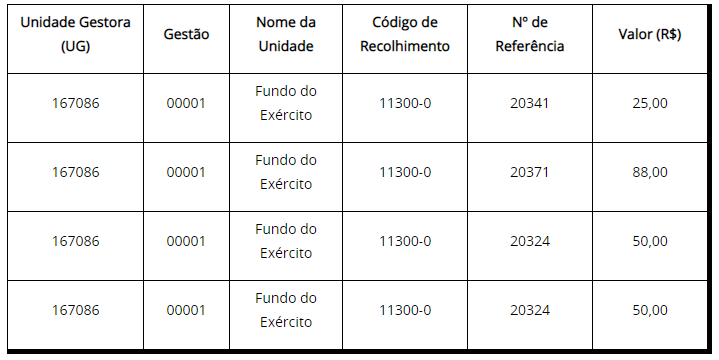 ANEXO M da Portaria 166-COLOGREQUERIMENTO PARA TRANSFERÊNCIA DE PROPRIEDADE DE ARMA DE FOGO – SIGMA PARA SIGMA(Colecionador, atirador desportivo, caçador excepcional e entidade de tiro)CHECKLIST – TRANSFERÊNCIA DE ARMA DE FOGO – SIGMA para SINARMFASE 11) autorização de transferência:a) Requerimento, Anexo L da Portaria 166-COLOG (modelo em anexo);b) Cópia de documento de identificação pessoal/funcional do adquirente e do alienante (VÁLIDAS e VISÍVEIS);c) Cópia do CRAF do SIGMA da arma objeto de transferência (VISÍVEL);d) Nesta etapa do processo não é necessário pagar GRU e Taxa de Apostilamento (exclusão) - Código 20324 - Valor R$ 50,00, somente na etapa de exclusão da arma do SIGMA por transferência no SINARM:	A transferência de arma de fogo do SIGMA para o SINARM será concluída com a emissão do CRAF pelo SINARM.	Após a emissão do novo CRAF pelo SINARM, o CRAF antigo deverá ser eliminado pelo alienante.ANEXO L da Portaria 166-COLOGREQUERIMENTO PARA TRANSFERÊNCIA DE ARMA DE FOGO - SIGMA PARA SINARMFASE 2Após o recebimento do CRAF DO SINARM, o CAC DEVERÁ seguir os seguintes procedimentos:2) exclusão  da arma do SIGMA por transferência no SINARM:(1) Requerimento de Exclusão do SIGMA para o SINARM (Conforme Anexo “A’’ deste documento).(2) Cópia de documento de identificação pessoal/funcional do adquirente e do alienante;(3) Cópia do CRAF do SINARM da arma objeto de transferência;(4) GRU e Taxa de Apostilamento (exclusão) - Código 20324 - Valor R$ 50,00 - GRU original utilizando o CPF do requerente - sendo única por processo;(5) Cópia do comprovante de residência do adquirente (caso o adquirente não possua CR);(6) Procuração Pública (original), com firma reconhecida caso o requerente nomeie procurador;(7) Documento de Identidade do Procurador, caso o requerente nomeie procurador.Procedimento para a emissão da GRU, acesso o sitio::https://pagtesouro.tesouro.gov.br/portal-gru/#/emissao-gru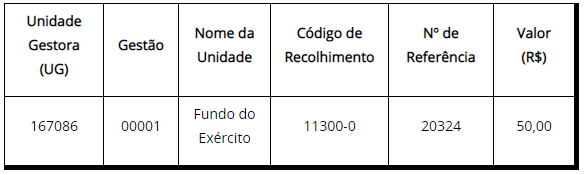 ANEXO AREQUERIMENTO DE EXCLUSÃO DE ARMA NO SIGMA POR INCLUSÃO NO SINARMSERVIÇO DE FISCALIZAÇÃO DE PRODUTOS CONTROLADOS – SFPC/3AO SR CMT/3º GAAAeNOME COMPLETO DO REQUERENTE, Idt Nr ............,exp em ___/___/____, órgão emissor ......., CPF.............., nacionalidade brasileira, filho de ........... e ............., nascido em ____/___/____, profissão .......,    domiciliado à  ..............., cidade ..........., Estado ............,  telefone .........., e-mail ..........., vem, pelo presente, requerer à Vossa Excelência a exclusão de arma no SIGMA por motivo de inclusão no SINARM no nome do Sr____________________________________________Nestes termos,Pede deferimento.Caxias do Sul, ____ de ____de____.ASSINATURA_________________________________NOME DO REQUERENTECHECKLIST - TRANSFERÊNCIA DE ARMA DE FOGO – SINARM para o SIGMA1) Requerimento, Anexo K da Portaria 166-COLOG (modelo em anexo);2) Cópia de documento de identificação pessoal/funcional do adquirente e do alienante;3) Ficha Cadastro de Armas de Fogo no SIGMA, Anexo J da Portaria 166-COLOG (modelo em anexo);4) Autorização (anuência) do SINARM para a transferência (emitida pela Polícia Federal);5) Cópia do CRAF da arma objeto de transferência;6) Documentação necessária para aquisição de arma de fogo, Art. 61 da Portaria 166-COLOG:a) de identificação pessoal (VISÍVEL E VÁLIDA)b) comprobatório de idoneidade e inexistência de inquérito policial ou processo criminal, por meio de certidões de antecedentes criminais das Justiças Federal, Estadual ou Distrital, Militar e Eleitoral, referentes aos locais de domicílio dos últimos cinco anos do interessado, observado o §4º do art. 15 do Decreto nº 11.615/2023;c) comprobatório de ocupação lícita;d) comprobatório de residência certa referente aos locais de domicílio dos últimos cinco anos do interessado;e) comprobatório de capacidade técnica para o manuseio de arma de fogo, na forma do §5º do art. 15 do Decreto nº 11.615/2023;f) comprobatório de aptidão psicológica para o manuseio de arma de fogo, atestada em laudo conclusivo fornecido por psicólogo credenciado pela Polícia Federal;g) declaração de não estar respondendo a inquérito policial ou processo criminal;h) declaração de que a sua residência possui cofre ou lugar seguro, com tranca, para armazenamento das armas de fogo desmuniciadas de que seja proprietário, e de que adotará as medidas necessárias para impedir que menor de dezoito anos de idade ou pessoa civilmente incapaz se apodere de arma de fogo sob sua posse ou de sua propriedade;i) comprobatório de pagamento da taxa de aquisição de PCE; ej) comprobatório das participações em treinamentos e competições para o atirador desportivo (anexo E).7) GRU e Taxa de Autorização para Aquisição de Produto Controlado - Código 20341 - Valor R$ 25,00 - GRU com o CPF do requerente – sendo uma por arma. Essa taxa é desnecessária caso a arma seja do próprio requerente;8) GRU e Taxa de Registro de Arma de Fogo - Código 20371 - valor R$ 88,00 - GRU original utilizando o CPF do requerente - sendo uma por arma;9) GRU e Taxa de Apostilamento (inclusão) - Código 20324 - Valor R$ 50,00 - GRU original utilizando o CPF do requerente – sendo uma por processo;10) Procuração Pública (original), com firma reconhecida caso o requerente nomeie procurador;11) Documento de Identidade do Procurador, caso o requerente nomeie procurador.Procedimento para a emissão da GRU:https://pagtesouro.tesouro.gov.br/portal-gru/#/emissao-gru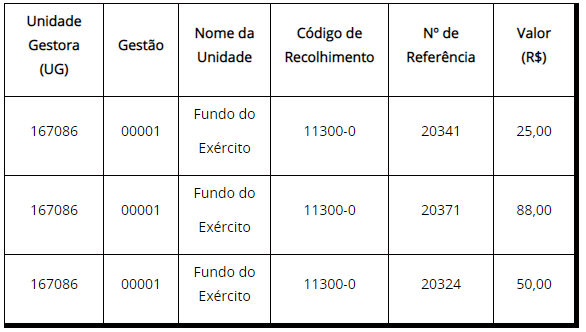 ANEXO K da Portaria 166-COLOGREQUERIMENTO PARA TRANSFERÊNCIA DE ARMA DE FOGO –SINARM para SIGMAANEXO J da Portaria 166-COLOGFICHA CADASTRO DE ARMA DE FOGO NO SIGMALocal e data_______________________________________Requerente – nomeAssinatura digital (.gov.br ou ICP-Brasil)* ANEXO J: o preenchimento de todos os campos do anexo J é de extrema importância, caso não haja um documento que comprove o comprimento do cano, é sugerido incluir uma foto do comprimento do cano com equipamento de medida legível para evitar a criação de pendência e adiantar os processos.CHECKLIST – MUDANÇA DE ACERVO DE ARMA – PF1) Requerimento ao Comandante da 3ª Região Militar (conforme Anexo ‘’B’’ deste documento).2) Documentos que comprovem a fidedignidade da arma ao seu projeto original que deve ter mais de setenta anos (quando a arma a ser adquirida for longa semi-automática raiada de calibre de uso restrito e para inclusão em acervo de COLEÇÃO); (original)3) Documentos que comprovem a fidedignidade da arma ao seu projeto original (quando a arma a ser adquirida for portátil, semi-automática de calibre de uso restrito e para inclusão em acervo de COLEÇÃO); (original)4) Comprovação de que a arma pleiteada está prevista nas regras de competição da modalidade de tiro, aceita pela entidade nacional de administração do desporto, conforme a Lei nº 9.615/998 (Lei Pelé) (arma de uso restrito para TIRO DESPORTIVO); (original)5) Cópia de documento de identificação pessoal/funcional;6) GRU e recibo das Taxas de Apostilamento de Certificado de Registro - Código 20324 - Valor R$ 50,00 - GRU com o CPF do requerente – sendo uma por processo;7) Procuração Pública (original), com firma reconhecida caso o requerente nomeie procurador;8) Documento de Identidade do Procurador, caso o requerente nomeie procurador.Procedimento para a emissão da GRU:https://pagtesouro.tesouro.gov.br/portal-gru/#/emissao-gru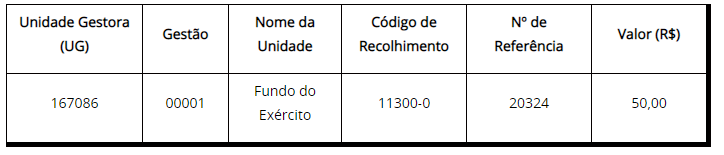 ANEXO BREQUERIMENTO PARA MUDANÇA DE ACERVO DE ARMA – COLECIONAMENTO, TIRO DESPORTIVO E CAÇAAo Sr Comandante do 3º GAAAe1. REQUERENTENome: _______________________________________________________________________CPF: ____________________________________telefone: (___)_________________________Registro nº ______________________e-mail: ________________________________________Endereço: __________________________________________________CEP:_______________2. OBJETOMudança de acervo3. ATIVIDADE4. DOCUMENTOS ANEXOS5. APOSTILAMENTO________________________________________________________________________________________________________________________________________________________________________________________________________________________________________________6. OUTRAS INFORMAÇÕES________________________________________________________________________________________________________________________________________________________________________________________________________________________________________________Caxias do Sul - ____, ____ de ______________________ de 20_____(Cidade – UF, data)___________________________________(Nome completo do requerente)	AUTORIZAÇÃO PARA AQUISIÇÃO DE PCE NO COMÉRCIO NACIONAL	AUTORIZAÇÃO PARA AQUISIÇÃO DE PCE NO COMÉRCIO NACIONAL	AUTORIZAÇÃO PARA AQUISIÇÃO DE PCE NO COMÉRCIO NACIONAL	AUTORIZAÇÃO PARA AQUISIÇÃO DE PCE NO COMÉRCIO NACIONAL	AUTORIZAÇÃO PARA AQUISIÇÃO DE PCE NO COMÉRCIO NACIONAL	AUTORIZAÇÃO PARA AQUISIÇÃO DE PCE NO COMÉRCIO NACIONAL	AUTORIZAÇÃO PARA AQUISIÇÃO DE PCE NO COMÉRCIO NACIONAL	AUTORIZAÇÃO PARA AQUISIÇÃO DE PCE NO COMÉRCIO NACIONALMINISTÉRIO DA DEFESAEXÉRCITO BRASILEIROCOMANDO LOGÍSTICO DIRETORIA DE FISCALIZAÇÃO DE PRODUTOS                     CO N T R O L A D O S (DFPC - 1982)MINISTÉRIO DA DEFESAEXÉRCITO BRASILEIROCOMANDO LOGÍSTICO DIRETORIA DE FISCALIZAÇÃO DE PRODUTOS                     CO N T R O L A D O S (DFPC - 1982)MINISTÉRIO DA DEFESAEXÉRCITO BRASILEIROCOMANDO LOGÍSTICO DIRETORIA DE FISCALIZAÇÃO DE PRODUTOS                     CO N T R O L A D O S (DFPC - 1982)MINISTÉRIO DA DEFESAEXÉRCITO BRASILEIROCOMANDO LOGÍSTICO DIRETORIA DE FISCALIZAÇÃO DE PRODUTOS                     CO N T R O L A D O S (DFPC - 1982)Deferimento: Autorização Nº_______________Data de emissão: ___/___/___Data de validade: ___/___/____Documento assinado pelo chefe SFPC/ em __/__/____Deferimento: Autorização Nº_______________Data de emissão: ___/___/___Data de validade: ___/___/____Documento assinado pelo chefe SFPC/ em __/__/____Deferimento: Autorização Nº_______________Data de emissão: ___/___/___Data de validade: ___/___/____Documento assinado pelo chefe SFPC/ em __/__/____Deferimento: Autorização Nº_______________Data de emissão: ___/___/___Data de validade: ___/___/____Documento assinado pelo chefe SFPC/ em __/__/____1. IDENTIFICAÇÃO DO ADQUIRENTE1. IDENTIFICAÇÃO DO ADQUIRENTE1. IDENTIFICAÇÃO DO ADQUIRENTE1. IDENTIFICAÇÃO DO ADQUIRENTE1. IDENTIFICAÇÃO DO ADQUIRENTE1. IDENTIFICAÇÃO DO ADQUIRENTE1. IDENTIFICAÇÃO DO ADQUIRENTE1. IDENTIFICAÇÃO DO ADQUIRENTECR:Nome:Nome:Nome:Nome:C P F:C P F:C P F:Endereço:Endereço:Endereço:Endereço:Endereço:Endereço:Endereço:Endereço:Cidade e UF:Cidade e UF:Telefone:Telefone:Telefone:Telefone:E-mail pessoal:E-mail pessoal:2. DO ACERVO UTILIZADO2. DO ACERVO UTILIZADO2. DO ACERVO UTILIZADO2. DO ACERVO UTILIZADO2. DO ACERVO UTILIZADO2. DO ACERVO UTILIZADO2. DO ACERVO UTILIZADO2. DO ACERVO UTILIZADO( X ) <Atividade> – <Atividade vinculada>( X ) <Atividade> – <Atividade vinculada>( X ) <Atividade> – <Atividade vinculada>( X ) <Atividade> – <Atividade vinculada>( X ) <Atividade> – <Atividade vinculada>( X ) <Atividade> – <Atividade vinculada>( X ) <Atividade> – <Atividade vinculada>( X ) <Atividade> – <Atividade vinculada>3. PRODUTOS CONTROLADOS A SEREM ADQUIRIDOS3. PRODUTOS CONTROLADOS A SEREM ADQUIRIDOS3. PRODUTOS CONTROLADOS A SEREM ADQUIRIDOS3. PRODUTOS CONTROLADOS A SEREM ADQUIRIDOS3. PRODUTOS CONTROLADOS A SEREM ADQUIRIDOS3. PRODUTOS CONTROLADOS A SEREM ADQUIRIDOS3. PRODUTOS CONTROLADOS A SEREM ADQUIRIDOS3. PRODUTOS CONTROLADOS A SEREM ADQUIRIDOSProdutoMarcaMarcaModeloModeloCalibreCalibreQuantidadeCódigo PCE - Nomenclatura do PCE conforme Portaria nº 1 1 8 - COLOG / 201 9Código PCE - Nomenclatura do PCE conforme Portaria nº 1 1 8 - COLOG / 201 9Código PCE - Nomenclatura do PCE conforme Portaria nº 1 1 8 - COLOG / 201 9Código PCE - Nomenclatura do PCE conforme Portaria nº 1 1 8 - COLOG / 201 9Código PCE - Nomenclatura do PCE conforme Portaria nº 1 1 8 - COLOG / 201 9Código PCE - Nomenclatura do PCE conforme Portaria nº 1 1 8 - COLOG / 201 9Código PCE - Nomenclatura do PCE conforme Portaria nº 1 1 8 - COLOG / 201 9Código PCE - Nomenclatura do PCE conforme Portaria nº 1 1 8 - COLOG / 201 94. DECLARAÇÃO DO ADQUIRENTE4. DECLARAÇÃO DO ADQUIRENTE4. DECLARAÇÃO DO ADQUIRENTE4. DECLARAÇÃO DO ADQUIRENTE4. DECLARAÇÃO DO ADQUIRENTE4. DECLARAÇÃO DO ADQUIRENTE4. DECLARAÇÃO DO ADQUIRENTE4. DECLARAÇÃO DO ADQUIRENTE1. DECLARO que mantenho as condicionantes previstas no Decreto nº 11.615/2023, sob pena de nulidade desta autorização.2. DECLARO que as informações prestadas são verdadeiras sob pena de responsabilidade administrativa, civil e penal conforme artigo 299 do Código Penal Brasileiro (falsidade ideológica).Local e data_______________________________________(Assinatura do requerente)1. DECLARO que mantenho as condicionantes previstas no Decreto nº 11.615/2023, sob pena de nulidade desta autorização.2. DECLARO que as informações prestadas são verdadeiras sob pena de responsabilidade administrativa, civil e penal conforme artigo 299 do Código Penal Brasileiro (falsidade ideológica).Local e data_______________________________________(Assinatura do requerente)1. DECLARO que mantenho as condicionantes previstas no Decreto nº 11.615/2023, sob pena de nulidade desta autorização.2. DECLARO que as informações prestadas são verdadeiras sob pena de responsabilidade administrativa, civil e penal conforme artigo 299 do Código Penal Brasileiro (falsidade ideológica).Local e data_______________________________________(Assinatura do requerente)1. DECLARO que mantenho as condicionantes previstas no Decreto nº 11.615/2023, sob pena de nulidade desta autorização.2. DECLARO que as informações prestadas são verdadeiras sob pena de responsabilidade administrativa, civil e penal conforme artigo 299 do Código Penal Brasileiro (falsidade ideológica).Local e data_______________________________________(Assinatura do requerente)1. DECLARO que mantenho as condicionantes previstas no Decreto nº 11.615/2023, sob pena de nulidade desta autorização.2. DECLARO que as informações prestadas são verdadeiras sob pena de responsabilidade administrativa, civil e penal conforme artigo 299 do Código Penal Brasileiro (falsidade ideológica).Local e data_______________________________________(Assinatura do requerente)1. DECLARO que mantenho as condicionantes previstas no Decreto nº 11.615/2023, sob pena de nulidade desta autorização.2. DECLARO que as informações prestadas são verdadeiras sob pena de responsabilidade administrativa, civil e penal conforme artigo 299 do Código Penal Brasileiro (falsidade ideológica).Local e data_______________________________________(Assinatura do requerente)1. DECLARO que mantenho as condicionantes previstas no Decreto nº 11.615/2023, sob pena de nulidade desta autorização.2. DECLARO que as informações prestadas são verdadeiras sob pena de responsabilidade administrativa, civil e penal conforme artigo 299 do Código Penal Brasileiro (falsidade ideológica).Local e data_______________________________________(Assinatura do requerente)1. DECLARO que mantenho as condicionantes previstas no Decreto nº 11.615/2023, sob pena de nulidade desta autorização.2. DECLARO que as informações prestadas são verdadeiras sob pena de responsabilidade administrativa, civil e penal conforme artigo 299 do Código Penal Brasileiro (falsidade ideológica).Local e data_______________________________________(Assinatura do requerente)DESPACHO DA OM DO SISFPC( ) DEFERIDO - Autorização nº _______-SFPC/ , de ____/____/____ Validade: ______ / _______/_______( ) INDEFERIDOLocal e data____________________________Nome completo e cargoDESPACHO DA OM DO SISFPC( ) DEFERIDO - Autorização nº _______-SFPC/ , de ____/____/____ Validade: ______ / _______/_______( ) INDEFERIDOLocal e data____________________________Nome completo e cargoDESPACHO DA OM DO SISFPC( ) DEFERIDO - Autorização nº _______-SFPC/ , de ____/____/____ Validade: ______ / _______/_______( ) INDEFERIDOLocal e data____________________________Nome completo e cargoDESPACHO DA OM DO SISFPC( ) DEFERIDO - Autorização nº _______-SFPC/ , de ____/____/____ Validade: ______ / _______/_______( ) INDEFERIDOLocal e data____________________________Nome completo e cargoDESPACHO DA OM DO SISFPC( ) DEFERIDO - Autorização nº _______-SFPC/ , de ____/____/____ Validade: ______ / _______/_______( ) INDEFERIDOLocal e data____________________________Nome completo e cargoDESPACHO DA OM DO SISFPC( ) DEFERIDO - Autorização nº _______-SFPC/ , de ____/____/____ Validade: ______ / _______/_______( ) INDEFERIDOLocal e data____________________________Nome completo e cargoDESPACHO DA OM DO SISFPC( ) DEFERIDO - Autorização nº _______-SFPC/ , de ____/____/____ Validade: ______ / _______/_______( ) INDEFERIDOLocal e data____________________________Nome completo e cargoDESPACHO DA OM DO SISFPC( ) DEFERIDO - Autorização nº _______-SFPC/ , de ____/____/____ Validade: ______ / _______/_______( ) INDEFERIDOLocal e data____________________________Nome completo e cargoIDENTIFICAÇÃO DO ADQUIRENTEIDENTIFICAÇÃO DO ADQUIRENTENome:CPF:CR (quando for o caso):Telefone:e-mail:IDENTIFICAÇÃO DO ALIENANTEIDENTIFICAÇÃO DO ALIENANTENome:CPF:CR (quando for o caso):Telefone:e-mail:IDENTIFICAÇÃO DA ARMAIDENTIFICAÇÃO DA ARMATipo:Número de série:Marca:Nº SIGMA:Modelo:Outras especificações: (quando for o caso)Calibre:Acessórios e/ou sobressalentes: (quando for o caso)ACERVO DE DESTINO DA ARMA DE FOGO: _____________________________________________ACERVO DE DESTINO DA ARMA DE FOGO: _____________________________________________ANEXOSANEXOS(  ) comprovante de taxa de aquisição(  ) cópia de identificação do alienante(  ) cópia de identificações do adquirente(  ) cópia do CRAF da arma objeto de transferênciaDeclaro estar de acordo com a transferência de propriedade da arma objeto da presente transação.Declaro estar de acordo com a transferência de propriedade da arma objeto da presente transação.Local e dataLocal e data_____________adquirenteAssinatura digital (.gov.br ou ICP-Brasil)__________________alienanteAssinatura digital (.gov.br ou ICP-Brasil)DESPACHO DA OM DO SISFPCDESPACHO DA OM DO SISFPC(  ) DEFERIDOAutorizo a transferência da arma de fogo em questão. Publique-se.(  ) INDEFERIDO____________________________________________________________________________________________________________________________________________________________(  ) DEFERIDOAutorizo a transferência da arma de fogo em questão. Publique-se.(  ) INDEFERIDO____________________________________________________________________________________________________________________________________________________________Caxias do Sul-RS, ___ de ___________ de _______________________________Nome completo e cargoCaxias do Sul-RS, ___ de ___________ de _______________________________Nome completo e cargoIDENTIFICAÇÃO DO ALIENANTEIDENTIFICAÇÃO DO ALIENANTEIDENTIFICAÇÃO DO ALIENANTEIDENTIFICAÇÃO DO ALIENANTEPosto/grad/função/atividade:Nome:Nome:Identidade:CPF:OM do SisFPC:OM do SisFPC:CR:IDENTIFICAÇÃO DO ADQUIRENTEIDENTIFICAÇÃO DO ADQUIRENTEIDENTIFICAÇÃO DO ADQUIRENTEIDENTIFICAÇÃO DO ADQUIRENTEPrerrogativa:Nome:Nome:Identidade:CPF:Endereço completo:Endereço completo:IDENTIFICAÇÃO DA ARMA OBJETO DA TRANSFERÊNCIAIDENTIFICAÇÃO DA ARMA OBJETO DA TRANSFERÊNCIAIDENTIFICAÇÃO DA ARMA OBJETO DA TRANSFERÊNCIAIDENTIFICAÇÃO DA ARMA OBJETO DA TRANSFERÊNCIATipo:Tipo:Número de série:Número de série:Marca:Marca:Nº SIGMA:Nº SIGMA:Modelo:Modelo:Outras especificações: (quando for o caso)Outras especificações: (quando for o caso)Calibre:Calibre:Acessórios e sobressalentes: (quando for o caso)Acessórios e sobressalentes: (quando for o caso)ANEXOSANEXOSANEXOSANEXOS(  ) Cópia de documento de identificação (alienante)(  ) Cópia de documento de identificação (alienante)(  ) Cópia do CRAF da arma(  ) Cópia do CRAF da arma(  ) Cópia de documento de identificação (adquirente)(  ) Cópia de documento de identificação (adquirente)(  ) Cópia do CRAF da arma(  ) Cópia do CRAF da armaDeclaro estar de acordo com a transferência de propriedade da arma objeto da presente transação.Declaro estar de acordo com a transferência de propriedade da arma objeto da presente transação.Declaro estar de acordo com a transferência de propriedade da arma objeto da presente transação.Declaro estar de acordo com a transferência de propriedade da arma objeto da presente transação.Local e dataLocal e dataLocal e dataLocal e data________________________Alienante(nome completo)________________________Alienante(nome completo)_____________________________Adquirente(nome completo)_____________________________Adquirente(nome completo)DESPACHO DA OM DO SISFPCDESPACHO DA OM DO SISFPCDESPACHO DA OM DO SISFPCDESPACHO DA OM DO SISFPC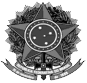 MINISTÉRIO DA DEFESAEXÉRCITO BRASILEIRO3º GRUPO DE ARTILHARIA ANTIAÉREA(II / 3º RAAAe /1942)GRUPO CONDE DE CAXIASMINISTÉRIO DA DEFESAEXÉRCITO BRASILEIRO3º GRUPO DE ARTILHARIA ANTIAÉREA(II / 3º RAAAe /1942)GRUPO CONDE DE CAXIASMINISTÉRIO DA DEFESAEXÉRCITO BRASILEIRO3º GRUPO DE ARTILHARIA ANTIAÉREA(II / 3º RAAAe /1942)GRUPO CONDE DE CAXIASMINISTÉRIO DA DEFESAEXÉRCITO BRASILEIRO3º GRUPO DE ARTILHARIA ANTIAÉREA(II / 3º RAAAe /1942)GRUPO CONDE DE CAXIAS(  ) DEFERIDOAutorizo a transferência da arma de fogo para o SINARM. Publique-se. Aguardar comunicação do SINARM para atualização do cadastro no SIGMA.(  ) INDEFERIDO(  ) Arma e/ou calibre não previsto nas normas aprovadas pela Portaria nº ______________.(  ) Outros motivos:__________________________________________________________________________________________________________________________________________________________________________(  ) DEFERIDOAutorizo a transferência da arma de fogo para o SINARM. Publique-se. Aguardar comunicação do SINARM para atualização do cadastro no SIGMA.(  ) INDEFERIDO(  ) Arma e/ou calibre não previsto nas normas aprovadas pela Portaria nº ______________.(  ) Outros motivos:__________________________________________________________________________________________________________________________________________________________________________(  ) DEFERIDOAutorizo a transferência da arma de fogo para o SINARM. Publique-se. Aguardar comunicação do SINARM para atualização do cadastro no SIGMA.(  ) INDEFERIDO(  ) Arma e/ou calibre não previsto nas normas aprovadas pela Portaria nº ______________.(  ) Outros motivos:__________________________________________________________________________________________________________________________________________________________________________(  ) DEFERIDOAutorizo a transferência da arma de fogo para o SINARM. Publique-se. Aguardar comunicação do SINARM para atualização do cadastro no SIGMA.(  ) INDEFERIDO(  ) Arma e/ou calibre não previsto nas normas aprovadas pela Portaria nº ______________.(  ) Outros motivos:_________________________________________________________________________________________________________________________________________________________________________________________________Nome completo e cargoOM do SisFPC_______________________Nome completo e cargoOM do SisFPC_______________________Nome completo e cargoOM do SisFPC_______________________Nome completo e cargoOM do SisFPCTIPOMARCACALIBRENº SÉRIEREGISTRO/SIGMAIDENTIFICAÇÃO DO ADQUIRENTEIDENTIFICAÇÃO DO ADQUIRENTEIDENTIFICAÇÃO DO ADQUIRENTEIDENTIFICAÇÃO DO ADQUIRENTEIDENTIFICAÇÃO DO ADQUIRENTEIDENTIFICAÇÃO DO ADQUIRENTEAtividade:CPF:Nome:OM do SisFPC de vinculação:Nome:OM do SisFPC de vinculação:Nome:OM do SisFPC de vinculação:Nome:OM do SisFPC de vinculação:Identidade:CR:IDENTIFICAÇÃO DO ALIENANTEIDENTIFICAÇÃO DO ALIENANTEIDENTIFICAÇÃO DO ALIENANTEIDENTIFICAÇÃO DO ALIENANTEIDENTIFICAÇÃO DO ALIENANTEIDENTIFICAÇÃO DO ALIENANTENome:CPF:Nome:CPF:Identidade:Endereço completo:Identidade:Endereço completo:Identidade:Endereço completo:Identidade:Endereço completo:IDENTIFICAÇÃO DA ARMA OBJETO DA AQUISIÇÃOIDENTIFICAÇÃO DA ARMA OBJETO DA AQUISIÇÃOIDENTIFICAÇÃO DA ARMA OBJETO DA AQUISIÇÃOIDENTIFICAÇÃO DA ARMA OBJETO DA AQUISIÇÃOIDENTIFICAÇÃO DA ARMA OBJETO DA AQUISIÇÃOIDENTIFICAÇÃO DA ARMA OBJETO DA AQUISIÇÃOTipo:Marca:Modelo:Calibre:Tipo:Marca:Modelo:Calibre:Tipo:Marca:Modelo:Calibre:Número de série:Nº SINARM:Outras especificações: (quando for o caso)Acessórios e/ou sobressalentes: (quando for o caso)Número de série:Nº SINARM:Outras especificações: (quando for o caso)Acessórios e/ou sobressalentes: (quando for o caso)Número de série:Nº SINARM:Outras especificações: (quando for o caso)Acessórios e/ou sobressalentes: (quando for o caso)ANEXOSANEXOSANEXOSANEXOSANEXOSANEXOS(   ) Cópia de documento de identificação (alienante)(   ) Cópia de documento de identificação (adquirente)(   ) Cópia do CRAF da arma(   ) Cópia de documento de identificação (alienante)(   ) Cópia de documento de identificação (adquirente)(   ) Cópia do CRAF da arma(   ) Cópia de documento de identificação (alienante)(   ) Cópia de documento de identificação (adquirente)(   ) Cópia do CRAF da arma(   ) Ficha cadastro de arma de fogo no SIGMA(   ) Comprovante de pagamento da taxa de aquisição de PCE(   ) Anuência do SINARM(   ) Ficha cadastro de arma de fogo no SIGMA(   ) Comprovante de pagamento da taxa de aquisição de PCE(   ) Anuência do SINARM(   ) Ficha cadastro de arma de fogo no SIGMA(   ) Comprovante de pagamento da taxa de aquisição de PCE(   ) Anuência do SINARMACERVO DE DESTINO DA ARMA DE FOGO:_________________________________________________ACERVO DE DESTINO DA ARMA DE FOGO:_________________________________________________ACERVO DE DESTINO DA ARMA DE FOGO:_________________________________________________ACERVO DE DESTINO DA ARMA DE FOGO:_________________________________________________ACERVO DE DESTINO DA ARMA DE FOGO:_________________________________________________ACERVO DE DESTINO DA ARMA DE FOGO:_________________________________________________Declaro estar de acordo com a transferência de propriedade da arma objeto da presente transação.Local e dataDeclaro estar de acordo com a transferência de propriedade da arma objeto da presente transação.Local e dataDeclaro estar de acordo com a transferência de propriedade da arma objeto da presente transação.Local e dataDeclaro estar de acordo com a transferência de propriedade da arma objeto da presente transação.Local e dataDeclaro estar de acordo com a transferência de propriedade da arma objeto da presente transação.Local e dataDeclaro estar de acordo com a transferência de propriedade da arma objeto da presente transação.Local e data____________________________________________alienante(nome completo)____________________________________________alienante(nome completo)____________________________________________alienante(nome completo)____________________________________________alienante(nome completo)___________________________________________adquirente(nome completo)___________________________________________adquirente(nome completo)DESPACHO DA OM DO SISFPCDESPACHO DA OM DO SISFPCDESPACHO DA OM DO SISFPCDESPACHO DA OM DO SISFPCDESPACHO DA OM DO SISFPCDESPACHO DA OM DO SISFPC(   ) DEFERIDOAutorizo a transferência da arma de fogo em questão. Publique-se.(   ) INDEFERIDO(   ) Arma e/ou calibre não previsto nas normas aprovadas pela Portaria nº ______________.(   ) Quantitativo de armas de fogo já atingido.(   ) Outros motivos:_____________________________________________________________________________________________________________________________________________________________________________________________________________________________________________________________________Nome completo e cargoCmt 3 GAAAe(   ) DEFERIDOAutorizo a transferência da arma de fogo em questão. Publique-se.(   ) INDEFERIDO(   ) Arma e/ou calibre não previsto nas normas aprovadas pela Portaria nº ______________.(   ) Quantitativo de armas de fogo já atingido.(   ) Outros motivos:_____________________________________________________________________________________________________________________________________________________________________________________________________________________________________________________________________Nome completo e cargoCmt 3 GAAAe(   ) DEFERIDOAutorizo a transferência da arma de fogo em questão. Publique-se.(   ) INDEFERIDO(   ) Arma e/ou calibre não previsto nas normas aprovadas pela Portaria nº ______________.(   ) Quantitativo de armas de fogo já atingido.(   ) Outros motivos:_____________________________________________________________________________________________________________________________________________________________________________________________________________________________________________________________________Nome completo e cargoCmt 3 GAAAe(   ) DEFERIDOAutorizo a transferência da arma de fogo em questão. Publique-se.(   ) INDEFERIDO(   ) Arma e/ou calibre não previsto nas normas aprovadas pela Portaria nº ______________.(   ) Quantitativo de armas de fogo já atingido.(   ) Outros motivos:_____________________________________________________________________________________________________________________________________________________________________________________________________________________________________________________________________Nome completo e cargoCmt 3 GAAAe(   ) DEFERIDOAutorizo a transferência da arma de fogo em questão. Publique-se.(   ) INDEFERIDO(   ) Arma e/ou calibre não previsto nas normas aprovadas pela Portaria nº ______________.(   ) Quantitativo de armas de fogo já atingido.(   ) Outros motivos:_____________________________________________________________________________________________________________________________________________________________________________________________________________________________________________________________________Nome completo e cargoCmt 3 GAAAe(   ) DEFERIDOAutorizo a transferência da arma de fogo em questão. Publique-se.(   ) INDEFERIDO(   ) Arma e/ou calibre não previsto nas normas aprovadas pela Portaria nº ______________.(   ) Quantitativo de armas de fogo já atingido.(   ) Outros motivos:_____________________________________________________________________________________________________________________________________________________________________________________________________________________________________________________________________Nome completo e cargoCmt 3 GAAAeNº série da armaMarcaModeloEspécieTipo de funcionamentoPaís fabricaçãoCalibreAcabamentoQuantidade de canosComprimento do canoTipo de almaNº de raiasCapacidade carregamentoSentido da raiaCOLECIONAMENTO(     )TIRO DESPORTIVO(     )CAÇA(     )ORDEMDISCRIMINAÇÃO (listar documentos)OBS1original e cópia de documento de identificação pessoal/funcional2certidões de antecedentes criminais das Justiças Federal, Estadual, Militar e Eleitoral3CRAF do armamento4comprovante de pagamento da taxa de concessão/revalidação de registro ou apostilamento